ПРОЕКТ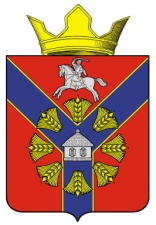 АДМИНИСТРАЦИЯ                                                                                  БУКАНОВСКОГО СЕЛЬСКОГО ПОСЕЛЕНИЯ                                 КУМЫЛЖЕНСКОГО МУНИЦИПАЛЬНОГО РАЙОНА
ВОЛГОГРАДСКОЙ ОБЛАСТИ     П О С Т А Н О В Л Е Н И Е        ________ 2021 г.                                                                                        №____              В соответствии с постановлением Правительства Российской Федерации от 09.07.2016 N 649 "О мерах по приспособлению жилых помещений и общего имущества в многоквартирном доме с учетом потребностей инвалидов", распоряжением администрации Букановского сельского поселения Кумылженского муниципального района Волгоградской области от 30.12.2020 г. № 139-р «О  создании  комиссии по обследованию жилых помещений инвалидов и общего  имущества  в  многоквартирных домах, в которых проживают инвалиды на территории Букановского  сельского поселения Кумылженского муниципального района Волгоградской области»":постановляю:1. Утвердить план мероприятий по приспособлению жилых помещений инвалидов и общего имущества в многоквартирных домах, в которых проживают инвалиды, входящих в состав муниципального жилищного фонда, а также частного жилищного фонда, с учётом потребностей инвалидов и обеспечения условий их доступности для инвалидов согласно приложению к настоящему постановлению.2. Разместить настоящее постановление на официальном сайте администрации Букановского сельского поселения в информационной сети Интернет.3.  Настоящее постановление вступает в силу с момента его подписания.Глава  Букановскогосельского поселения			                                                    Е.А.КошелеваПриложение к постановлению администрации Букановского сельского поселенияКумылженского муниципального района Волгоградской области от _________№ _______План мероприятий по приспособлению жилых помещений инвалидов и общего имущества в многоквартирных домах, в которых проживают инвалиды, входящих в состав муниципального жилищного фонда, а также частного жилищного фонда, с учетом потребностей инвалидов и обеспечения условий их доступности для инвалидов на территории Букановского сельского поселения Кумылженского муниципального района Волгоградской области на 2021 годПримечание:1. Для реализации мероприятий, указанных в строках 6,8 - 10 настоящего Плана, применяются  утвержденные Министерством строительства и жилищно-коммунального хозяйства Российской Федерации:
 а) форма акта обследования жилого помещения инвалида и общего имущества в многоквартирном доме, в котором проживает инвалид, в целях их приспособления с учетом потребностей инвалида и обеспечения условий их доступности для инвалида;б) Правила проведения проверки экономической целесообразности реконструкции или капитального ремонта многоквартирного дома (части дома), в котором проживает инвалид, в целях приспособления жилого помещения инвалида и (или) общего имущества в многоквартирном доме, в котором проживает инвалид, с учетом потребностей инвалида и обеспечения условий их доступности для инвалида; в) форма решения об экономической целесообразности или нецелесообразности реконструкции или капитального ремонта многоквартирного дома (части дома), в котором проживает инвалид, в целях приспособления жилого помещения инвалида и (или) общего имущества в многоквартирном доме, в котором проживает инвалид, с учетом потребностей инвалида и обеспечения условий их доступности для инвалида; г) форма заключения о возможности (или об отсутствии возможности) приспособления жилого помещения инвалида и общего имущества в многоквартирном доме, в котором проживает инвалид, с учетом потребностей инвалида и обеспечения условий их доступности для инвалида.
 2. Мероприятия, указанные в 9,10,11 настоящего Плана, не осуществляются в случае, если в акте обследования содержится вывод о невозможности приспособления жилого помещения инвалида и (или) общего имущества в многоквартирном доме, в котором проживает инвалид, с учетом потребностей инвалида и обеспечения условий их доступности для инвалида без изменения существующих несущих и ограждающих конструкций многоквартирного дома (части дома) путем осуществления его реконструкции или капитального ремонта."Об утверждении плана мероприятий по приспособлению жилых помещений инвалидов и общего имущества в многоквартирных домах, в которых проживают инвалиды, входящих в состав муниципального жилищного фонда, а также частного жилищного фонда, с учетом потребностей инвалидов и обеспечения условий их доступности для инвалидов на территории Букановского сельского поселения Кумылженского муниципального района Волгоградской области на 2021 год"N п/пНаименование мероприятияСрок исполненияОтветственный1Выявление мест жительства инвалидов на территории Букановского сельского поселения, рассмотрение документов о признании гражданина инвалидомапрель - май 2021 г.Муниципальной комиссии по обследованию жилых помещений инвалидов и общего имущества в многоквартирных домах, в которых проживают, входящих в состав муниципального жилищного фонда, а также частного жилищного фонда (далее - Муниципальная комиссия)2Подготовка и направление в муниципальную комиссию имеющихся документов о характеристиках жилого помещения, входящего в состав муниципального жилищного фонда, в котором проживает инвалид, общего имущества в многоквартирном доме (технический паспорт (технический план), кадастровый паспорт, иные документы), при их наличиииюнь- июль 2021 годаМуниципальная комиссия3Рассмотрение документов о характеристиках жилого помещения инвалида, общего имущества в многоквартирном доме, в котором проживает инвалид (технический паспорт (технический план), кадастровый паспорт и иные документы)июль - август 2021 годаМуниципальная комиссия4Разработка и утверждение схемы (последовательности) обследования муниципальной комиссией жилых помещений инвалидов и общего имущества в многоквартирных домах, входящих в состав муниципального жилищного фонда, частного жилищного фонда5Проведение обследования жилого помещения инвалида, проведение беседы с гражданином, признанным инвалидом, проживающим в жилом помещении, в целях выявления конкретных потребностей этого гражданина в отношении приспособления жилого помещения; оценка необходимости и возможности приспособления жилого помещения инвалида с учетом потребностей инвалида и обеспечения условий их доступности для инвалидаоктябрь - ноябрь 2021 годаМуниципальная комиссия6Подготовка акта обследования жилого помещения инвалида в целях приспособления с учетом потребностей инвалида и обеспечения условий их доступности для инвалида (далее - акт обследования)В течение месяца со дня проведения обследования жилого помещения инвалидаМуниципальная комиссия7Принятие решения о проведении проверки экономической целесообразности реконструкции или капитального ремонта жилого помещения в целях приспособления с учетом потребностей инвалида и обеспечения условий их доступности для инвалидаВ течение месяца с даты составления акта обследованияМуниципальная комиссия8Проведение проверки экономической целесообразности реконструкции или капитального ремонта жилого помещения с учетом потребностей инвалида и обеспечения условий их доступности для инвалидаВ течение месяца с даты принятия решения о проведении проверкиМуниципальная комиссия9Принятие решения экономической целесообразности реконструкции или капитального ремонта жилого помещения с учетом потребностей инвалида и обеспечения условий их доступности для инвалидаВ течение месяца со дня проведения проверкиМуниципальная комиссия10Вынесение заключения о возможности (или об отсутствии возможности) приспособления жилого помещения с учетом потребностей инвалида и (или) обеспечения условий их доступности для инвалидаВ течение месяца со дня проведения проверкиМуниципальная комиссия11Направление заключения о возможности приспособления жилого помещения инвалида с учетом потребностей инвалида и (или) обеспечения условий их доступности для инвалида для принятия решения о проведении мероприятий по приспособлению жилого помещения инвалида с учетом потребностей инвалида и обеспечения условий их доступности для инвалидаВ течение 10 дней со дня вынесения заключенияМуниципальная комиссия